Комитет по стандартам ВОИС (КСВ)Седьмая сессияЖенева, 1–5 июля 2019 г.ПРОЕКТ ОТЧЕТАподготовлен СекретариатомВВЕДЕНИЕ	Комитет по стандартам ВОИС (далее именуемый «Комитет» или «КСВ») провел свою седьмую сессию в Женеве 1–5 июля 2019 г. 	На сессии были представлены следующие государства – члены ВОИС и/или Парижского союза и Бернского союза:  Алжир, Австралия, Австрия, Азербайджан, Беларусь, Бельгия, Боливия (Многонациональное Государство), Бразилия, Канада, Чили, Китай, Конго, Кот-д'Ивуар, Хорватия, Чешская Республика, Эквадор, Египет, Сальвадор, Финляндия, Германия, Гана, Гватемала, Гондурас, Венгрия, Индия, Израиль, Италия, Ямайка, Япония, Казахстан, Ливан, Мавритания, Непал, Нигерия, Норвегия, Оман, Парагвай, Республика Корея, Румыния, Российская Федерация, Саудовская Аравия, Сингапур, Испания, Швеция, Таиланд, Украина, Соединенное Королевство, Соединенные Штаты Америки (48).	В качестве членов КСВ в сессии приняли участие представители следующих межправительственных организаций:  Африканской организации интеллектуальной собственности (АОИС), Африканской региональной организации интеллектуальной собственности (АРОИС), Евразийской патентной организации (ЕАПО), Европейского патентного ведомства (ЕПВ), Европейского союза (ЕС), Патентного ведомства Совета сотрудничества арабских государств Персидского залива (Патентного ведомства ССАГПЗ) (6).	В качестве наблюдателей в сессии приняли участие представители следующих неправительственных организаций:  Ассоциации специалистов в области интеллектуальной собственности Кот-д'Ивуара (ASPICI), Международной ассоциации по охране интеллектуальной собственности (AIPPI), Конфедерации европейских групп пользователей патентной информации (CEPIUG), Группы пользователей патентной информации (PIUG) (4).	В соответствии с решением, принятым Генеральной Ассамблеей в 2011 г., ВОИС обеспечила финансирование участия в сессии семи делегаций или представителей наименее развитых (НРС) или развивающихся стран.	Список участников содержится в приложении I к настоящему отчету.Пункт 1 повестки дня: Открытие сессии	Седьмая сессия была открыта директором г-ном Кунихико Фусими, который приветствовал участников от имени Генерального директора ВОИС г-на Фрэнсиса Гарри.  Пункт 2 повестки дня: Выборы Председателя и двух его заместителей	КСВ единогласно избрал Председателем г-на Жана-Шарля Дауста (Канада), а его заместителем – г-на Сергея Бирюкова (Российская Федерация).	Функции Секретаря сессии выполнял руководитель Секции стандартов Юн Ён У.Обсуждение пунктов повестки дняПункт 3 повестки дня: Принятие повестки дня	КСВ единогласно принял повестку дня, предложенную в документе CWS/7/1 PROV. 2, которая приводится в приложении II к настоящему отчету.ПРЕЗЕНТАЦИИ	Презентации, сделанные в ходе данной сессии КСВ, а также ее рабочие документы доступны на веб-сайте ВОИС по адресу:   https://www.wipo.int/meetings/ru/details.jsp?meeting_id=50414.ОБСУЖДЕНИЯ, ВЫВОДЫ И РЕШЕНИЯ	В соответствии с решением руководящих органов ВОИС, принятым в ходе десятой серии заседаний, состоявшихся 24 сентября – 2 октября 1979 г. (см. пункты 51 и 52 документа AB/X/32), в отчет о настоящей сессии включены только выводы КСВ (решения, рекомендации, мнения и т. д.) и в нем не воспроизводятся, в частности, заявления, сделанные кем-либо из участников, за исключением оговорок, касающихся того или иного конкретного вывода КСВ, или оговорок, сделанных или высказанных повторно после того, как такой вывод был сформулирован.Пункт 4 повестки дня: Пересмотр стандарта ВОИС ST.3	Обсуждение проходило на основе документов CWS/7/2 REV и CWS/7/2 ADD.	КСВ принял к сведению содержание документов.  КСВ рассмотрел предложения, описанные в документе CWS/7/2 REV. и приложении к документу CWS/7/2 REV., в частности предложение, касающееся новых источников коротких названий государств и территорий.  Международное бюро предложило перейти со стандарта Международной организации по стандартизации (МОС) ISO 3166 на Терминологическую базу ООН (UNTERM) в качестве источника коротких названий государств, используемых в стандарте ВОИС ST.3.  Что касается названий территорий или ситуаций, когда может появиться необходимость отойти от названий государств, используемых в UNTERM, приоритет будет отдаваться сложившейся практике ВОИС, отражающей официальные просьбы соответствующих государств.	КСВ также рассмотрел предложение о замене усовершенствованной процедуры пересмотра стандарта ST.3, установленной в 2009 г. на одиннадцатой сессии бывших Постоянного комитета по информационным технологиям и его Рабочей группы по стандартам и документации (ПКИТ/РГСД), новой процедурой, которую следует включить в стандарт.  	В результате консультации по циркулярному письму C.CWS 109 КСВ принял во внимание, что возражения относительно включения в стандарт нового кода «EU» для обозначения Европейского союза отсутствуют, но два ведомства интеллектуальной собственности (ВИС) запросили внесение сноски, поясняющей цель и порядок использования нового кода «EU» с учетом наличия в стандарте ВОИС ST.3 следующих кодов: «EM», «EP» и «QZ».  КСВ рассмотрел предложение о внесении сноски, содержащееся в документе CWS/7/2 ADD.  	КСВ одобрил предложение об использовании новой усовершенствованной процедуры пересмотра стандарта ВОИС ST.3, которая будет включена в качестве приложения III к этому стандарту.  	КСВ одобрил пересмотренный стандарт ВОИС ST.3 в том виде, в каком он представлен в приложении к документу CWS/7/2 REV.  КСВ также одобрил включение в стандарт ВОИС ST.3 новой сноски 14 в связи с двухбуквенными кодами «EM», «EP», «EU» и «QZ», как предложено в документе CWS/7/2 ADD.Пункт 5 повестки дня: Отчет о ходе выполнения задачи № 58 Целевой группой по ИКТ-стратегии в области стандартов 	Обсуждение проходило на основе презентации отчета о ходе реализации, представленного Международным бюро в качестве руководителя целевой группы. 	КСВ принял к сведению содержание отчета, в том числе информацию о том, что 16 ВИС выразили готовность войти в состав целевой группы, и о том, что члены целевой группы начали расставлять рекомендации в порядке приоритетности с учетом предпочтений своих ведомств.  КСВ также отметил, что несколько членов целевой группы предложили разработать новые стандарты для ведомственных досье по товарным знакам и промышленным образцам, такие как стандарт ВОИС ST.37 для ведомственных досье по патентам, а также что целевая группа отдала приоритет вопросу разработки общего инструмента конвертации документов в формате DocX, поддержку которого будут осуществлять несколько членов целевой группы.  КСВ получил информацию, что целевая группа подготовит стратегическую дорожную карту для рассмотрения на следующей сессии КСВ.	КСВ призвал ВИС выступить в качестве соруководителей целевой группы наряду с Международным бюро.Пункт 6 (a) повестки дня: Отчет о ходе выполнения задач №№ 41, 53, 56 и 63 	Обсуждение проходило на основе документа CWS/7/3 REV.	КСВ принял к сведению содержание документа и приложений к нему, в том числе информацию о ходе выполнения задач №№ 41, 53, 56 и 63.  КСВ принял к сведению планы по внедрению стандарта ST.96 для решения задач Гаагской системы и Системы управления ПС (IPAS) ВОИС.  Международное бюро отметило, что операционное направление «Гаагская система» планируется перевести на единый формат, который будет реализован в стандарте ST.96, к 31 декабря 2020 г.  Международное бюро также отметило, что к июню 2020 г. стандарт ST.96 будет использоваться для публикации онлайн и обмена данными с третьими сторонами в системе IPAS ВОИС. 	КСВ призвал ВИС принять участие в тестировании XML-схем для произведений-сирот, охраняемых авторским правом, географических указаний и правового статуса патентов. 	После рассмотрения проекта компонентов XML для правового статуса патентов делегация Германии предложила внедрить компонент кода XML для правового статуса в виде сложного типа данных, а не в виде строковой переменной.  Международное бюро в качестве руководителя Целевой группы по XML для ИС приняло предложение к сведению.	Делегация Российской Федерации выступила с презентацией о ходе выполнения задачи № 53, которая заключается в разработке новых компонентов XML для сбора информации о географических указаниях.  КСВ отметил, что Целевая группа по XML для ИС планирует включить новые компоненты XML в следующую версию стандарта ST.96, которая будет выпущена в октябре. 	КСВ также отметил вопросы внедрения стандарта ST.96 с обеспечением операционной совместимости и централизованного хранилища для схемы реализации стандарта ST.96.  Несколько делегаций выразили свою поддержку предложения о централизованном хранилище, содержащегося в приложении I к документу CWS/7/3, а в отношении обеспечения операционной совместимости при внедрении стандарта ST.96 делегации отметили, что такой порядок предпочтителен.  Международное бюро отметило, что Целевая группа по XML для ИС продолжит обсуждение вопроса внедрения стандарта ST.96 с обеспечением операционной совместимости с учетом отвечающих необходимым требованиям и обеспечивающих совместимость вариантов внедрения.	Одна из делегаций предложила Целевой группе по XML для ИС проанализировать, какие из элементов стандарта ST.96 должны быть обязательными с учетом набора обязательных элементов, определенных в соответствующих компонентах XML более ранних стандартов XML: ST.36, ST.66 и ST.86.  Две делегации поддержали идею проведения такого анализа.  Международное бюро пояснило, что при разработке стандарта ST.96 Целевая группа по XML для ИС пересмотрела эти три стандарта XML, в том числе на предмет наличия элементов XML.  Международное бюро предложило Целевой группе возвращаться к рассмотрению вопроса наличия элементов XML по каждой конкретной ситуации в соответствии с замечаниями членов целевой группы.	КСВ поддержал идею о том, чтобы Международное бюро собрало варианты стандарта ST.96, реализованные разными ведомствами, для размещения на предлагаемом централизованном хранилище. 	КСВ поручил Целевой группе по XML для ИС пересмотреть компоненты стандарта ST.96 путем сравнения их с соответствующими компонентами XML более ранних стандартов XML, а именно ST.36, ST.66 и ST.86, с целью определить, какие из элементов стандарта ST.96 должны быть обязательными.	В том, что касается управления компонентами XML стандарта ST.96 или других стандартов XML ВОИС, содержащих ссылки на стандарт ST.96, Международное бюро предложило уполномочить Целевую группу по XML для ИС принять от имени КСВ решение относительно предложения о включении других XML-схем, как оговорено в пунктах 36–38 документа CWS/7/3 REV. 	КСВ постановил оставить на усмотрение Целевой группы по XML для ИС решение вопроса о том, должны ли компоненты XML-схем для определенного стандарта, содержащего ссылки на стандарт ST.96, входить в стандарт ST.96 или же в этот определенный стандарт, например стандарт ST.37.  КСВ поручил Целевой группе по XML для ИС представить на следующей сессии КСВ отчет о принятых решениях и изменениях, внесенных в стандарт ST.96 и другие использующие XML стандарты ВОИС.	КСВ принял к сведению появление новых разработчиков стандартов ВОИС и прокомментировал предоставление этим пользователям нового форума в качестве дополнения к предназначенным для ВИС онлайн-форумам Целевой группы.  Одна из делегаций указала на тот факт, что добиться участия от разработчиков может быть непросто, поскольку такое участие не будет входить в их прямые обязанности в процессе разработки.  Еще одна делегация отметила, что отслеживать происходящее на форуме должна Целевая группа. 	КСВ принял решение о создании нового форума для разработчиков, с тем чтобы разработчики, сотрудничающие с ВИС, могли напрямую предоставлять обратную связь по соответствующим стандартам ВОИС.	КСВ принял к сведению предложение о проведении ежемесячных заседаний для обсуждения возможных поправок к стандарту ВОИС ST.96.  Несколько делегаций выразили готовность участвовать в таких заседаниях.  Международное бюро повторно заявило, что в соответствии с решением, принятым на шестой сессии КСВ, максимальное количество поправок к стандарту ST.96 в год составляет две за исключением случаев срочных довыпусков.	КСВ поддержал идею ежемесячных заседаний Целевой группы по XML для ИС.  КСВ принял к сведению, что Международное бюро предложит для заседаний постоянные день и время.	В связи с включением в стандарт ST.96 компонентов XML-схем для охраняемых авторским правом произведений-сирот КСВ принял к сведению необходимость расширения охвата стандарта с «промышленной собственности» до «интеллектуальной собственности». 	КСВ принял к сведению план работы Целевой группы по XML для ИС, в том числе по разработке следующей версии стандарта ST.96 к 1 октября 2019 г.	Целевая группа по XML для ИС попросила поручить выполнение задачи № 63 Целевой группе по цифровому преобразованию, поскольку Целевая группа по XML для ИС отвечает за содержание XML, тогда как с представлением XML лучше справится Целевая группа по цифровому преобразованию. 	КСВ перепоручил выполнение задачи № 63 Целевой группе по цифровому преобразованию. Пункт 6 (b) повестки дня: Предложение о стандарте ВОИС в отношении веб-API 	Обсуждения проходили на основе документа CWS/7/4 и приложений I и II к этому документу.	КСВ принял к сведению содержание документа и приложений к нему, в частности информацию о ходе выполнения работы, приведенную в пунктах 7 и 9 документа CWS/7/4.  Ряд делегаций выразили свою поддержку этого нового стандарта и отметили его полезность. 	В частности, КСВ принял во внимание, что в последней поправке к проекту стандарта содержался первый типовой пример спецификации интерфейса программирования приложений (API), DocList, который был включен в качестве дополнения к приложению IV к проекту стандарта в отношении веб-API.  Этот типовой пример реализован на общих принципах одного из используемых на данный момент веб-сервисов Единого портала доступа к досье (OPD).  Международное бюро сообщило, что Целевая группа по XML для ИС приняла решение оставить DocList единственным в новом стандарте примером веб-сервиса, реализованного на общих принципах OPD, и постановила сосредоточить внимание на другом пилотном проекте, а именно API для правового статуса патентов.  	Делегация Австралии представила информацию о ходе своей работы по подготовке второго типового примера для проекта стандарта в отношении веб-API, а именно API для правового статуса патентов.  Делегация отметила, что типовой пример будет подготовлен как в спецификации открытого API (OAS), так и на языке разметки API RESTful (RAML), и будет возвращать ответ либо в формате XML, либо в формате JSON стандарта ST.96. 	Международное бюро сообщило, что в будущем продукты и услуги ВОИС будут соответствовать проекту стандарта ВОИС в отношении веб-API.  Например, программное средство WIPO Sequence Validator внедрено в соответствии с упомянутым проектом стандарта.  Международное бюро также проинформировало КСВ о том, что пересмотренный проект стандарта будет использоваться для разработки API Системы централизованного доступа к результатам поиска и экспертизы ВОИС (CASE) посредством первоначальной разработки для DocList и DocContent в 2019 г.	КСВ принял во внимание планы Международного бюро по внедрению нового стандарта в отношении веб-API в рамках своих продуктов и услуг и призвало ВИС принять участие в тестировании новых API для WIPO CASE сразу же после их внедрения.  	Международное бюро заявило, что для доработки проекта стандарта необходимы комментарии экспертов, специализирующихся на веб-сервисах.  	КСВ призвал ВИС представить свои комментарии в отношении измененного проекта стандарта и новых приложений к нему.	Учитывая, что за выполнение задачи № 56 отвечает Целевая группа по XML для ИС, Международное бюро предложило учредить новую целевую группу и поручить ей обеспечить участие экспертов из ВИС и разработчиков со специальными знаниями по разработке веб-API.  С учетом перепоручения Целевая группа по XML для ИС предложила внести изменения в задачу № 56.	КСВ одобрил изменение формулировки задачи № 56, которая предлагается в следующей редакции:«Подготовить рекомендации по обмену данными, обеспечивающие межмашинную передачу данных, уделив основное внимание:  (i) облегчению разработки веб-сервисов, работающих с ресурсами ИС;  (ii) подготовке словаря операций и соответствующих структур данных;  (iii) соглашениям о присвоении имен для унифицированного идентификатора ресурсов (URI);  и (iv) представлению практических примеров операционного применения для внедрения веб-сервисов».	КСВ также принял решение об учреждении новой целевой группы под названием «Целевая группа по API» и о поручении ей задачи № 56.	КСВ поручил Секретариату разослать циркулярное письмо с предложением к ВИС назначить своих экспертов по разработке веб-API, с тем чтобы они приняли участие в работе новой Целевой группы по API, а также с призывом выдвигать свои кандидатуры на роль руководителя Целевой группы.  Несколько делегаций выразили стремление участвовать в работе Целевой группы. 	КСВ поручил Целевой группе по API представить на восьмой сессии КСВ окончательное предложение в отношении нового проекта стандарта.	КСВ принял решение учредить онлайн-форум для обеспечения более широкого взаимодействия между Целевой группой по API и разработчиками в ходе создания API для работы с ресурсами, относящимися к сфере ИС.Пункт 6 (c) повестки дня: Предложение о спецификации JSON 	Обсуждение проходило на основе документа CWS/7/5. 	КСВ принял к сведению содержание документа.  В частности, ВИС начинают все активнее использовать формат JavaScript Object Notation (JSON) для рассылки данных начинают использовать, и Международное бюро отметило необходимость подготовки рекомендаций для поддержки этого формата обмена информацией между ВИС.  С учетом новых потребностей Целевая группа по XML для ИС инициировала обсуждение разработки нового стандарта JSON.  Для того чтобы задать направление продолжению выполнения этой работы Целевой группой, Международное бюро предложило поставить новую задачу. 	Международное бюро отметило, что новый проект стандарта ВОИС по JSON будет касаться не только патентов, товарных знаков и промышленных образцов, но и охраняемых авторским правом произведений-сирот.  Поэтому в предлагаемом стандарте английская аббревиатура «IP» будет означать «интеллектуальную собственность», а не «промышленную собственность». 	КСВ поставил новую задачу, описание которой сформулировано следующим образом:«Подготовить предложение о рекомендациях для ресурсов в формате JavaScript Object Notation (JSON), соответствующих стандарту ВОИС ST.96, для использования в целях подачи, обработки, публикации и/или обмена информацией в области интеллектуальной собственности».  	КСВ поручил выполнение новой задачи Целевой группе по XML для ИС.  КСВ призвал ВИС представить замечания по рабочему проекту спецификации JSON.  КСВ также призвал ВИС участвовать в обсуждении спецификации формата JSON и тестировании JSON-схемы, а также направить свои отзывы Целевой группе по XML для ИС.  	КСВ поручил Целевой группе по XML для ИС представить на рассмотрение восьмой сессии окончательное предложение для нового стандарта ВОИС по JSON.Пункт 7 (a) повестки дня: Отчет о ходе выполнения задачи № 59 	Обсуждение проходило на основе документа CWS/7/6 и сообщения руководителей Целевой группы, Австралии и Российской Федерации.	КСВ принял к сведению содержание документа и сообщения и предложил ВИС принять участие в обсуждении в рамках Целевой группы по блокчейну.	КСВ принял к сведению, что в ноябре 2018 г. Секретариат выпустил циркулярное письмо C.CWS.108 с предложением к ВИС назначить представителей в Целевую группу по блокчейну.  На циркулярное письмо ответили тринадцать ВИС.	В январе 2019 г. руководители Целевой группы и Международное бюро подготовили опрос членов Целевой группы с целью «провести сбор информации о практике и опыте использования технологии блокчейна в ВИС».  Членам Целевой группы было предложено пройти опрос в течение февраля 2019 г.  На основании результатов опроса Целевая группа составила заявление об области применения стандарта и выявила направления дальнейшей работы.  С учетом результатов, описанных в пункте 8 документа CWS/7/6, Целевая группа по блокчейну внесла предложение о пересмотре описания задачи № 59.	КСВ принял во внимание, что обсуждение дальнейшей работы состоялось 1 мая 2019 г. на очном заседании Целевой группы, на котором были утверждены некоторые поправки к более ранним версиям документов.  Целевая группа приняла решение уточнить предварительный вариант оглавления стандарта и список контактных лиц для связи со специалистами по стандарту ISO TC/307 в отношении блокчейна и технологий распределенного реестра, а также доработать сценарии применения технологии блокчейна и рассмотреть вопрос создания коммуникационной платформы для взаимодействия с экспертами по блокчейну, представляющими частный сектор.	Одна из делегаций отметила, что частный сектор генерирует наибольшее число инноваций в области блокчейна и что ВИС должны проявить осторожность, с тем чтобы не помешать разработкам в частном секторе.  ВИС следует продолжать отслеживать информацию о возможных сценариях применения технологии блокчейна и обсуждать ее с разработчиками блокчейн-платформ. 	КСВ одобрил предложение о пересмотре описания задачи № 59 и заявления об области применения стандарта, представленных руководителями группы.  Новое описание задачи и заявление об области применения стандарта предлагаются в следующей редакции: Измененное описание задачи № 59: «изучить возможность использования технологии блокчейна в процедурах обеспечения охраны прав ИС, обработки информации об объектах ИС и их использования;провести сбор информации о практике и опыте использования технологии блокчейна в ВИС, проанализировать существующие отраслевые стандарты в области блокчейна и рассмотреть вопрос об их достоинствах и применимости к ВИС;создать эталонные модели использования технологии блокчейна в области ИС, включая руководящие принципы, сложившуюся практику и использование терминологии в качестве основы для сотрудничества, совместных проектов и проверки обоснованности концепции;  иподготовить предложение в отношении нового стандарта ВОИС, поддерживающего возможное применение технологии блокчейна в рамках экосистемы ИС». Заявление об области применения стандарта: «Цель настоящего Стандарта – служить руководством для ведомств интеллектуальной собственности (ВИС) и других организаций, которым необходимо осуществлять управление и обмен данными, касающимися интеллектуальной собственности, а также их хранение, обработку и распространение с применением технологии блокчейна.  Использование настоящего Стандарта призвано упростить и ускорить внедрение технологий блокчейна при обеспечении совместимости систем в рамках экосистемы ИС».Пункт 7 (b) повестки дня: Отчет о работе практикума по блокчейну 	Обсуждение проходило на основе устного отчета, представленного Международным бюро.	КСВ принял во внимание, что 29–30 апреля 2019 г. Международное бюро провело на своей территории практикум по блокчейну и ИС, как было согласовано на шестой сессии КСВ.  Практикум проводился с целью определить надлежащие роли государственного и частного секторов в возможных сценариях применения технологии блокчейна в рамках экосистемы ИС и обсудить, какие области потенциально подходят для стандартизации данных об ИС для технологии блокчейна.  Первый день был посвящен общим характеристикам и использованию блокчейна, а во второй день рассматривались варианты использования блокчейна применительно к ИС.  Практикум посетило более 150 человек, в том числе эксперты по блокчейну и эксперты по ИС из частного сектора, а также заинтересованные стороны – представители ВИС, производственного сектора, научных кругов и межправительственных организаций.	КСВ принял во внимание рекомендации по результатам практикума, в том числе необходимость:сосредоточиться на стандартизации данных об ИС, предназначенных для хранения с использованием технологии блокчейна, а не пытаться стандартизировать стеки технологий;сотрудничать с другими органами по стандартизации, такими как МОС и Международный союз электросвязи (МСЭ);сотрудничать с существующими техническими сообществами по блокчейну, с тем чтобы обеспечить применимость разрабатываемых ВОИС стандартов и их совместимость с внедренными блокчейн-технологиями;  поддерживать диалог с широким сообществом экспертов по блокчейну при помощи уже используемых таким сообществом платформ, например GitHub;понимать, что управление идентификацией является сложной задачей, выходящей далеко за рамки области ИС.  В основе многих областей применения блокчейна, таких как управление производственно-сбытовыми цепочками, смарт-контракты и реестры собственности, лежит та или иная форма управления идентификацией;в решении вопросов управления идентификацией взаимодействовать с широким сообществом, а не создавать отдельное идентификационное решение, работающее только в рамках экосистемы ИС;обеспечивать совместимость между системами, использующими технологию блокчейна; иуделять внимание вопросам управления, особенно в том, что касается идентификации и совместимости.	Несколько делегаций отметили, что на практикуме они получили ценную информацию об использовании блокчейна для ИС и что он послужил большим подспорьем для выполнения Целевой группой задачи № 59.Пункт 8 (a) повестки дня: Отчет о ходе выполнения задачи № 55 	Обсуждение проходило на основе документа CWS/7/7.	КСВ принял к сведению содержание документа, в том числе информацию о проведении обследования и практикума.  	КСВ принял к сведению, что в ноябре 2018 г. Секретариат распространил среди ВИС обследование, посвященное использованию идентификаторов заявителей, как было согласовано на шестой сессии КСВ.  Согласно итогам, подведенным в документе CWS/7/8, в обследовании приняли участие двадцать три ВИС.  Отчет о результатах обследования обсуждался в рамках пункта 8 (b) повестки дня.	КСВ принял к сведению, что 2 и 3 мая 2019 г. Международное бюро провело практикум по вопросам стандартизации имен в штаб-квартире ВОИС в Женеве.  В практикуме приняли участие тридцать человек, включая представителей ВИС, пользователей информации, касающейся ИС, представителей организаций частного сектора, являющихся провайдерами данных по ИС, а также научных работников.  Отчет о практикуме обсуждался в рамках пункта 8 (c) повестки дня.	По окончании каждого дня работы совещания созывалось заседание Целевой группы по стандартизации имен, на котором обсуждались полученные данные.  Отчет по результатам заседаний Целевой группы представлен в настоящем документе в рамках пункта 8 (c) повестки дня.	Сославшись на то, что посвященное использованию идентификаторов обследование завершено, Целевая группа предложила пересмотреть описание задачи № 55 путем исключения текста, касающегося проведения обследования.	КСВ утвердил пересмотренное описание задачи № 55 в следующей редакции:  «В рамках изучения возможности разработки стандарта ВОИС, который бы помог ведомствам интеллектуальной собственности (ВИС) обеспечить более высокое качество исходной информации, касающейся имен заявителей, подготовить предложение, касающееся дальнейших действий по стандартизации имен заявителей в документах по ИС, и представить его на рассмотрение КСВ».  	КСВ поручил Целевой группе по стандартизации имен представить на рассмотрение его восьмой сессии предложение, касающееся дальнейших действий.Пункт 8 (b) повестки дня: Результаты обследования в области использования ведомствами интеллектуальной собственности идентификаторов заявителей 	Обсуждение проходило на основе документа CWS/7/8.	КСВ принял к сведению содержание документа о результатах обследования и их анализе, проведенном Международным бюро.  Ответы на вопросник обследования представили двадцать три ведомства.  КСВ принял к сведению, что обмен идентификаторами между ВИС может быть затруднен, поскольку две трети ВИС не намереваются публиковать идентификаторы или производить обмен ими по таким причинам, как необходимость соблюдения правил обеспечения конфиденциальности или использование идентификаторов, информация о которых не является публичной (например, номера паспортов).  Некоторые ВИС сообщили о возможных сложностях с внедрением идентификаторов по причине правовых ограничений или требований
к ИТ-системам.  Восемьдесят процентов респондентов отметили, что рассмотрение вопроса об использовании идентификаторов имеет для них высокий или средний приоритет.  Ни один из других вариантов (использование нормализированных имен, стандартизированных имен, словарей) не получил более 50% голосов.	Международное бюро сообщило КСВ, что индивидуальные и коллективные ответы опубликованы для рассмотрения с документом CWS/7/8.  Международное бюро отметило, что перед окончательной публикацией результаты обследования и коллективные ответы будут обновлены для повышения удобства восприятия документов путем добавления в них диаграмм и внесения незначительных редакционных изменений.  	Одна из делегаций выразила мнение, что заявителей следует привлекать к любой деятельности по стандартизации имен и что многие вопросы удобнее решать на уровне пользователей.	КСВ обратился с просьбой к Международному бюро разместить результаты обследования вместе с индивидуальными и коллективными ответами на веб-сайте ВОИС после внесения упомянутых выше обновлений.Пункт 8 (c) повестки дня: Отчет о работе практикума по стандартизации имен 	Обсуждение проходило на основе устного отчета, представленного Международным бюро.	КСВ принял к сведению результаты практикума по вопросам стандартизации имен, состоявшегося 1–2 мая 2019 г.  В частности, в отчете отмечается, что ВИС сталкиваются с рядом проблем в связи с внесением изменений в их процедуры обработки официальных имеющих законную силу записей данных заявителей.  Юридические требования, инвестиции в ИТ, финансирование и другие вопросы ограничивают возможности многих ВИС в области стандартизации имен заявителей и использования идентификаторов.  Другая сложность заключается в том, что различные виды использования данных заявителей могут потребовать различных подходов к решению вопросов стандартизации имен или использования идентификаторов, а технологии при этом развиваются весьма быстрыми темпами.	КСВ отметил также и другие результаты практикума:существует как минимум две разные группы с разными потребностями в области стандартизации имен: персонал ВИС, отвечающий за сбор и хранение имеющих законную силу записей данных заявителей, и пользователи следующего этапа (в том числе провайдеры и аналитики данных);сбор и хранение высококачественных данных в ВИС имеют решающее значение для функционирования решений на последующих этапах.  Они облегчают работу всем, кто имеет дело с данными об ИС, но требуют со стороны ВИС значительных ресурсозатрат.  На данный момент несколько ВИС осуществляют проекты по очистке данных в целях улучшения качества имеющихся у них данных;не существует «идеальных» решений для внедрения гармонизации или идентификаторов имен, которые отвечали бы требованиям для различных видов анализа;обсуждение друг с другом стратегий решения вопросов, связанных с обработкой данных, может принести ВИС ощутимую пользу;  у использования идентификаторов заявителей на права ИС и владельцев таких прав есть несколько потенциальных преимуществ, а именно отсутствие языкового барьера и более простая машинная обработка.  Однако участники также отметили, что использование идентификаторов может быть сопряжено для ВИС с рядом проблем; иразработка и поддержание системы идентификаторов – очень сложная и дорогостоящая задача не только в смысле затрат на ИТ-решения, но также и в смысле затрат на управление и процедуры по поддержанию чистоты данных.  Кроме того, некоторым ведомствам для внедрения идентификаторов не хватает правовых оснований или возможностей ИТ.	КСВ получил информацию, что после практикума Целевая группа продолжила обсуждение вопросов с целью определить дальнейшие шаги.  Целевая группа пришла к выводу, что внесение значительных изменений в системы ВИС по сбору данных невозможно по причине технических и правовых ограничений.  В качестве общей цели члены Целевой группы выделили улучшение качества уже собранных данных.  Однако с учетом разных потребностей и обстоятельств у ВИС Целевая группа заключила, что на данный момент в разработке общих инструментов ПО или алгоритмов смысла мало.  Интерес к разработке глобальных идентификаторов по-прежнему остается, однако, по оценкам, процесс такой разработки сложен и дорогостоящ, а получение преимуществ не гарантировано.  Целевая группа приняла решение продолжать изучать возможные направления работы с идентификаторами.	КСВ принял к сведению решение Целевой группы об организации форума для ВИС в целях обмена информацией о масштабных проектах по «очистке» данных об именах, подготовке материалов для повышения информированности о качестве данных и разработке руководства по практическому использованию данных для ВИС и заявителей.Пункт 9 повестки дня: Отчет Целевой группы по 3D о ходе выполнения задачи № 61 	Обсуждение проходило на основе документа CWS/7/9.	КСВ принял к сведению содержание документа и план работы Целевой группы по 3D и предложил ВИС принять участие в обсуждении в рамках Целевой группы.  КСВ рассмотрел предлагаемый вопросник для ВИС по 3D-моделям и изображениям.	Одна из делегаций предложила в вопросе 3.1 изменить формулировку «патентное законодательство» на формулировку «законодательство», с тем чтобы в своем ответе на него ведомства могли учесть все типы ИС.	Одна из делегаций предложила во всем опросе изменить вариант ответа «изобретения» на вариант ответа «патенты», поскольку в других вариантах ответов предлагаются типы ИС.	Одна из делегаций предложила объединить полезные модели и патенты в одном варианте ответа, поскольку, скорее всего, ответы ведомств в обоих случаях будут одинаковыми.	Одна из делегаций предложила вынести патенты на химические и биологические молекулы в качестве варианта ответа, отдельного от других типов патентов, поскольку в случае этих технологий к предоставляемым заявителями 3D-моделям могут предъявляться иные требования. 	Несколько делегаций отметили, что формулировка «3D-модели и изображения» может ввести в заблуждение, поскольку изображения нередко двухмерны.  Делегации выразили обеспокоенность в связи с тем, что проходящие опрос ВИС могут дать ответы на основании двухмерных изображений, представляющих трехмерные объекты, а не изображений, которые сами представлены в трехмерном формате.  Исходя из этого, делегации предложили во всем тексте вопросника сопроводить слово «изображения» префиксом «3D» и добавить в глоссарий опросника следующее определение: «3D-изображения – изображения, представляющие объект в трех измерениях (длина, ширина, высота), например 3D-фотографии, стереоскопические изображения и т. д.».	КСВ утвердил вопросник для ВИС относительно использования 3D-моделей и 3D-изображений, который приводится в приложении к документу CWS/7/9 с некоторыми перечисленными ниже изменениями: изменение формулировки «патентное законодательство» на формулировку «законодательство» в вопросе 3.1, с тем чтобы в своем ответе на него ведомства могли учесть все типы ИС;замена варианта ответа «изобретения» на вариант ответа «патенты» во всем тексте вопросника, поскольку в других вариантах ответов предлагаются типы ИС;объединение полезных моделей и патентов в одном варианте ответа, поскольку, скорее всего, ответы ведомств в обоих случаях будут одинаковыми;включение в опрос следующих двух новых вопросов:«Какие конкретные преимущества и/или конкретные недостатки вы видите в использовании 3D-моделей в процедурах поиска, например при поиске известного уровня техники»?«Считаете ли вы, что заявители будут согласны предоставлять 3D-модели, которые соответствуют установленным стандартам»?вынесение патентов на химические и биологические молекулы в качестве варианта ответа, отдельного от других типов патентов, поскольку в случае этих технологий к предоставляемым заявителями 3D-моделям могут предъявляться иные требования.  КСВ постановил разделить вариант ответа относительно «патентов» во всем тексте вопросника на два варианта: один – для химических и биологических патентов, другой – для всех остальных типов патентов; изамена термина «изображения» на термин «3D-изображения» во всем тексте вопросника и обновление глоссария терминов для включения соответствующего уточнения.	Целевая группа представила второй вопросник для отраслевых групп и пользователей в соответствии с пунктом 7 документа CWS/7/9.  Несколько делегаций отметили важность сбора мнений отраслевых групп и пользователей по данному вопросу.  Некоторые делегации предложили поручить Международному бюро провести опрос заявителей.  Один из представителей отраслевой группы изъявил желание принять участие в опросе.  Для отражения назначения документа одна из делегаций предложила изменить его первоначальное название «Методические указания для ВИС» на название «Типовой опрос».	Секретариат пояснил, что согласно принятой в КСВ практике Комитет предлагает ВИС принять участие в опросах, а ВИС при необходимости обращаются за информацией к своим пользователям и включают полученные результаты в свои ответы.  Такая практика принята отчасти потому, что у ВИС более тесная связь с пользователями, и по этой причине ВИС могут надлежащим образом проверить и отобрать данные.  Международное бюро предложило направить ВИС отраслевой вопросник в качестве типового и поручить ВИС сбор информации среди пользователей.	С учетом потребности в замечаниях пользователей и принятой в КСВ практики проведения опросов КСВ постановил предоставить ВИС документ в качестве типового вопросника, с тем чтобы они самостоятельно распространили информацию и соответствующим образом изменили название документа.  КСВ отметил, что ведомства могут вносить изменения в типовой вопросник перед его использованием в целях сбора данных, предоставляемых их заявителями и пользователями.  КСВ разрешил заинтересованным наблюдателям присоединиться к Целевой группе по 3D и представить свои ответы в ходе опроса заявителей.	КСВ утвердил измененный вариант вопросника, который приводится в приложении III к настоящему документу.  КСВ обратился к Международному бюро с просьбой о рассылке циркулярного письма с предложением к ВИС дать ответы в измененном вопроснике для ВИС, а также о включении типового вопросника для рассмотрения ВИС в качестве приложения к циркулярному письму.  КСВ призвал ВИС осуществить среди своих заявителей сбор данных, указанных в типовом вопроснике, для рассмотрения Целевой группой по 3D.Пункт 10 повестки дня: Отчет Целевой группы по цифровому преобразованию о ходе выполнения задачи № 62 	Обсуждение проходило на основе документа CWS/7/10.	КСВ принял к сведению содержание документа и план работы Целевой группы по цифровому преобразованию.  Делегация Соединенных Штатов Америки в качестве руководителя Целевой группы отметила, что Целевая группа намерена обсудить существующую практику и трудности с цифровой публикацией, принять решение относительно определения и критериев для пересмотра стандартов ВОИС, перечисленных в описании задачи, расставить в порядке приоритетности стандарты к пересмотру и начать его с целью разработки предлагаемых изменений.	КСВ принял к сведению план работы Целевой группы и рекомендовал ВИС принять участие в обсуждениях в рамках Целевой группы.Пункт 11 (a) повестки дня: Отчет о ходе выполнения задачи № 47 	Обсуждение проходило на основе документа CWS/7/11.	КСВ принял к сведению содержание документа и деятельность Целевой группы по правовому статусу, о которой в качестве руководителя целевой группы отчиталось Международное бюро.  С момента проведения шестой сессии КСВ Целевая группа провела шесть онлайновых совещаний для обсуждения поправок в события стандарта ST.27 и новый документ с методическими указаниями, содержащий общие сценарии, в результате чего на седьмой сессии были представлены предложения поправок к стандарту ST.27.  Целевая группа намеревается продолжить пересмотр стандартов ST.27 и ST.87 по мере необходимости на основании информации, поступающей от ведомств, которые используют стандарты, однако не ожидает, что потребуется внесение существенных изменений.	КСВ принял к сведению деятельность и план работы Целевой группы и рекомендовал ВИС принять участие в обсуждениях в рамках Целевой группы.	КСВ принял к сведению, что в феврале 2019 г. Секретариат распространил циркулярное письмо C.CWS 113, в котором он предложил ВИС представить результаты (a) анализа методов их работы и ИКТ-систем, включая предварительные графики внедрения стандарта ВОИС ST.87; и (b) сопоставительного анализа определенных в предварительном порядке детальных событий и их соответствующих законов и практики работы.  Ведомствам было предложено направлять вместе с их материалами сопоставительные таблицы.  На циркулярное письмо ответили четырнадцать ВИС.	Международное бюро отчиталось о планах по публикации, в части 7.13 Справочника ВОИС и с разрешения КСВ, полученных от ВИС сводных сопоставительных таблиц для стандарта ST.87.  Две делегации попросили разрешения представить до публикации обновленные версии сопоставительных таблиц, поскольку в связи с изменившимися обстоятельствами данные в представленных ими ранее таблицах устарели.	КСВ одобрил публикацию полученных сопоставительных таблиц для стандарта ST.87 в части 7.13 Справочника ВОИС после представления двумя соответствующими делегациями обновленных версий таблиц.  КСВ рекомендовал ВИС представить или обновить свои сопоставительные таблицы для стандартов ВОИС ST.27 и ST.87.  	Международное бюро предложило Целевой группе начать разработку предлагаемого стандарта в отношении данных о правовом статусе товарных знаков.  Члены Целевой группы выразили заинтересованность в работе над данными о правовом статусе товарных знаков в предложенный период и заявили, что эта задача приоритетнее, чем работа над документом с методическими указаниями для стандарта ST.87 по данным о правовом статусе промышленных образцов.  Делегации также выразили желание сначала понаблюдать, как ведомства будут использовать методические указания при внедрении стандарта ST.27, прежде чем приступить к работе над методическими указаниями для стандарта ST.87.	КСВ принял решение, что в своей работе Целевой группе по правовому статусу следует для начала сосредоточиться на разработке стандарта данных о правовом статусе товарных знаков.	Целевая группа предложила пересмотреть описание задачи № 47 с учетом завершенной и незавершенной работы над стандартами ВОИС ST.27 и ST.87 и стандартом данных о правовом статусе товарных знаков.	КСВ одобрил предложение о пересмотре описания задачи № 47.  Новое описание задачи предлагается в следующей редакции: «готовить предложения по пересмотру стандартов ВОИС ST.27 и ST.87 по мере необходимости; подготовить предлагаемый документ с методическими указаниями в отношении данных о правовом статусе промышленных образцов; подготовить рекомендацию по порядку обмена данными о правовом статусе товарных знаков между ведомствами промышленной собственности; оказать помощь Целевой группе по XML для ИС в разработке XML-компонентов данных событий, касающихся правового статуса».Пункт 11 (b) повестки дня: Пересмотр стандарта ВОИС ST.27 	Обсуждение проходило на основе документа CWS/7/12.	Целевая группа подготовила новый документ с методическими указаниями для стандарта ST.27 с наборами примеров, призванных помочь ВИС и другим сторонам в практическом освоении методов применения данного стандарта.  Новые примеры были подготовлены на базе комплекса из пяти общих сценариев, разработанных Целевой группой, при этом примеры для каждого из сценариев представили от четырех до шести ведомств.  Задача этих примеров – нагляднее показать порядок соотнесения событий, предусмотренных национальной практикой, с событиями, предусмотренными стандартом ST.27, а также преобразования полученных сопоставительных таблиц в файл данных стандарта ST.27 для обмена с другими организациями. 	КСВ принял к сведению отчет руководителя Целевой группы о предлагаемых поправках к стандарту ST.27, согласованных в рамках Целевой группы.  В предложения входят:внесение изменений в описание категорий для более наглядного отражения типов прав ИС и заявлений, к которым такие категории относятся, в соответствии с пунктом 4 документа CWS/7/12;замена слова «выпущен» на слово «подготовлен» в событиях D14 и D15 для более точного отражения практики ведомств, которые могут не предоставлять заявителю отчет после его составления, как отмечено в пункте 6 документа CWS/7/12;уточнение формулировок в событиях R12, R13, и R14 для лучшего отражения целей их использования: R13 для изменения имен, R14 для изменений в правах собственности и R12 – для ВИС, которые не проводят различие между этими двумя ситуациями, как отмечено в пункте 7 документа CWS/7/12;новое событие «Право ИС вступило в силу» для прав, таких как СДО, которые вступают в силу позже, чем происходит их предоставление, как отмечено в пункте 8 документа CWS/7/12; иновый документ «Методические указания в отношении общих сценариев» с примерами, призванными помочь ВИС и пользователям в практическом освоении методов применения стандарта ST.27, как отмечено в пунктах с 10 по 12 и повторно отмечено в приложении I документа CWS/7/12.	КСВ одобрил предлагаемую пересмотренную редакцию основного текста стандарта ВОИС ST.27, описанную выше.  КСВ также одобрил предлагаемую пересмотренную редакцию приложения I, с соответствующими поправками к Приложению II, к стандарту ВОИС ST.27, описанную выше.	КСВ одобрил добавление предлагаемых новых методических указаний в отношении общих сценариев в виде приложения V к стандарту ВОИС ST.27 и перемещение существующего приложения V в приложение VI, озаглавленное «Методические указания по категориям».	КСВ принял к сведению предложение Международного бюро по добавлению трех зарезервированных символов в коды касающихся правового статуса событий стандарта ST.27.  Зарезервированные символы будут обозначаться тремя зарезервированными положениями в форме «xxx» для будущего использования в пересмотренной версии стандарта ST.27.  Это позволит ВИС продолжить внедрение стандарта ST.27 с уверенностью, что формат кодировки не поменяется.  Целевая группа предлагает рассмотреть возможные варианты применения зарезервированных символов и на основании этого подготовить предложение к восьмой сессии КСВ.	КСВ принял к сведению презентацию одного из возможных вариантов применения зарезервированных символов под названием теги процедур, описанного в пунктах с 13 по 21 документа CWS/7/12.  КСВ принял к сведению предложение Целевой группы представить свои замечания по поводу возможного использования зарегистрированной области или 15 тегов процедур, предложенных Международным бюро в приложении II документа CWS/7/12.	КСВ одобрил предложение Международного бюро по добавлению трех зарезервированных символов в коды событий, которые обозначаются в форме «xxx» и зарезервированы для будущего использования, как указано в пунктах с 22 по 24 документа CWS/7/12.  КСВ принял к сведению, что такая поправка позволит ВИС продолжить внедрение стандарта ST.27 с расчетом на стабилизированный формат кодировки событий.  КСВ также одобрил предлагаемое обновление пункта 47 стандарта ST.27 для учета расположения зарезервированных символов.Пункт 11 (c) повестки дня: Отчет о планах внедрения стандарта ВОИС ST.87 	Обсуждение проходило на основе устного отчета руководителя Целевой группы.	КСВ принял к сведению содержание презентации, в том числе информацию об изменении количества ответов по сравнению с пунктом 14 документа CWS/7/11.  На циркулярное письмо ответили четырнадцать ВИС, девять из которых представили сопоставительные таблицы.  Три ВИС наметили дату начала внедрения, а четыре ВИС ждут обновления своих ИТ-систем или финансирования, для того чтобы назначить сроки внедрения.  Четыре ВИС в настоящее время не планируют внедрять стандарт ST.87.  Один респондент отметил, что планирование по стандарту ST.87 оказалось полезным при открытии представляемого им ВИС и для начала практики по промышленным образцам в ближайшем будущем.Пункт 12 (а) повестки дня: Отчет о ходе выполнения задачи № 44 	Обсуждение проходило на основе документа CWS/7/13. 	КСВ принял к сведению содержание документа. 	Перевод квалификаторов в виде свободного текста, которые входят в рамки составления перечней последовательностей стандарта ST.26, остается одним из нерешенных вопросов в отношении стандарта ST.26 и окажет влияние на внесение в нормативно-правовую базу PCT необходимых изменений.  Делегация Китая отметила, что несмотря на то, что они продолжат придерживаться своего плана по внедрению, представленного на шестой сессии и основанного на версии 1.2 стандарта, в отношении этих типов квалификаторов Китай придерживается мнения, что следует использовать как английский, так и другие языки.  Делегация Канады также отметила, что с учетом своих конституционных обязательств Канада предпочла бы двуязычную поддержку (французский и английский), однако добавила, что не будет препятствовать решению использовать для квалификаторов в виде свободного текста только символы основной латиницы стандарта Юникод.	Делегация Соединенных Штатов Америки в сотрудничестве с руководителем Целевой группы по перечням последовательностей, ЕПВ, представила презентацию по аннотированию последовательностей стандарта ST.26 в отношении квалификаторов в виде свободного текста.  Делегация напомнила о согласованных целях стандарта ВОИС ST.26, которые приведены ниже:– позволить заявителям создавать единый перечень последовательностей, приемлемый как для целей международных, так и для целей национальных или региональных процедур;– повысить точность и качество представления последовательностей для облегчения распространения данных, тем самым обеспечив удобство всех сторон: заявителей, общественности и экспертов; – облегчить поиск данных о последовательностях; и– обеспечить возможность электронного обмена данными о последовательностях и внесения их в компьютеризованные базы данных.	С учетом упомянутых выше целей в стандарте ВОИС ST.26 для данных о последовательностях предусмотрены только символы основной латиницы.  Поскольку «свободный текст» является частью данных о последовательностях, он ограничен символами основной латиницы стандарта Юникод.  КСВ напомнил, что стандарт ST.26 подготовлен на основе стандарта Международного сотрудничества баз данных о нуклеотидных последовательностях (INSDC), представляющего собой сотрудничество различных поставщиков баз данных генов и получающего данные о последовательностях от ВИС и научно-исследовательского сообщества.  INSDC предоставляет общественности возможность свободного поиска данных о последовательностях и требует использования для них символов основной латиницы стандарта Юникод, поскольку это позволяет сделать информацию доступной для наиболее широкой аудитории, так как в научном сообществе в подавляющем большинстве случаев для аннотирования и описания последовательностей используется английский язык.  Делегация подчеркнула важность совместимости стандарта ST.26 с форматом INSDC для достижения целей стандарта ST.26, в особенности той, которая указана на первом месте выше.	КСВ принял во внимание предложение Целевой группы по перечням последовательностей о классифицировании 51 квалификатора в виде свободного текста в приложении I к стандарту ST.26 как либо «не зависящих от языка», либо «зависящих от языка».  КСВ также принял во внимание, что первый проект нового приложения I будет представлен Целевой группой в третьем квартале 2019 г., а окончательный проект пересмотренного приложения I будет представлен на рассмотрение восьмой сессии КСВ.Пункт 12 (b) повестки дня: Пересмотр стандарта ВОИС ST.26 	Обсуждение проходило на основе документа CWS/7/14. 	КСВ принял к сведению содержание документа.  К стандарту ST.26 было предложено несколько правок по существу, в основном касающихся приложения I и приложения VII стандарта.  В них входят обновления, ставшие необходимыми по причине внесения соответствующих обновлений в INSDC, добавление необязательных квалификаторов в приложение I стандарта ST.26 и изменение терминов, используемых в приложении VII стандарта ST.26. 	КСВ одобрил предлагаемую пересмотренную редакцию стандарта ВОИС ST.26.  КСВ также согласовал публикацию приложения III и дополнения к приложению VI к стандарту ST.26, которые являются XML-экземплярами, в виде двух отдельных скачиваемых файлов с предоставлением ссылки на них в стандарте вместо публикации XML-экземпляров в текстовом формате в составе стандарта.Пункт 12 (c) повестки дня: Программное средство ВОИС для последовательностей 	Обсуждение проходило на основе документа CWS/7/15 и демонстрации разработанного Международным бюро программного средства для составления перечней последовательностей.	КСВ принял к сведению содержание документа, в том числе официальное название единого программного средства стандарта ST.26 – «WIPO Sequence».  КСВ рекомендовал ВИС и пользователям опробовать официальную версию данного программного средства, когда она будет выпущена во второй половине 2019 г., и представить в Международное бюро свои отзывы.  Международное бюро настоятельно рекомендовало ВИС начать рассмотрение своих планов по внедрению для перехода на стандарт ST.26, поскольку могут потребоваться изменения в национальное законодательство, а также обновления ИТ-систем.  В рамках презентации была представлена типовая дорожная карта для такого перехода. 	Делегация Австралии отчиталась о ходе работы над своим планом по внедрению и добавила, что никаких изменений в патентное законодательство страны вносить не потребуется.  Делегация запросила разъяснения относительно различия между ошибками и предупреждениями, а также относительно работы программного средства при устранении ошибок проверки; Международное бюро предоставило запрошенные разъяснения. 	КСВ поручил Секретариату разослать циркулярное письмо с предложением к ВИС представить Международному бюро в течение 2019 г. свои планы по внедрению для перехода на стандарт ВОИС ST.26.	Одна из делегаций поблагодарила Международное бюро за разработку программного средства «WIPO Sequence» и призвала другие ВИС принять участие в его тестировании.  Еще одна делегация выразила надежду, что имеющиеся в работе программного средства неполадки будут в скором времени устранены и делегация сможет рекомендовать использование «WIPO Sequence» заявителям.	КСВ поддержал идею тестирования программного средства «WIPO Sequence» на этапе разработки. Пункт 13 (а) повестки дня: Отчет о ходе выполнения задачи № 51	Обсуждение проходило на основе документа CWS/7/16.	КСВ призвал ВИС принять участие в проекте подготовки ведомственных досье путем предоставления Международному бюро массивов данных собственных ведомственных досье.	Одна из делегаций выразила свою поддержку проекту подготовки ведомственных досье и призвала другие ведомства предоставить запрашиваемую информацию.  Один из представителей отметил, что коммерческий сектор использует опубликованные ведомственные досье для проверки собственных массивов данных, в чем и заключается одна из целей данного проекта. 	КСВ принял во внимание, что Международное бюро подготовит до конца 2019 г ведомственное досье PCT как в формате .TXT, предусмотренном стандартом ST.37, так и в существующем формате XML, с тем, чтобы обеспечить переход клиентов на новый формат, предусмотренный стандартом ST.37.  КСВ также принял во внимание, что с 1 января 2020 г. Международное бюро будет готовить ведомственное досье публикаций PCT только в формате, предусмотренном стандартом ST.37.Пункт 13 (b) повестки дня: Пересмотр стандарта ВОИС ST.37	Обсуждение проходило на основе документа CWS/7/17 и альтернативных предложений, представленных Международным бюро.	КСВ одобрил поправку к пункту 9(c) стандарта ВОИС ST.37, состоящую в удалении фразы «vii. код вида документа» в связи с идентификацией заявки в рамках соответствующей публикации в соответствии с предложением, изложенным в документе CWS/7/17.  	В отношении предложенных поправок к приложению III стандарта ST.37 (XSD), КСВ рассмотрел предложения, изложенные в приложении I к документу CWS/7/17 и «приложении I к документу CWS/7/17 с альтернативным предложением», размещенном на веб-сайте ВОИС по адресу:  https://www.wipo.int/meetings/ru/doc_details.jsp?doc_id=440553.  Предлагаемые поправки призваны:уточнить описания XML-компонентов; обеспечить замену имен следующих элементов: PriorityClaimType и PriorityClaimBagType на имена PriorityApplicationIdentificationType и PriorityApplicationIdentificationBagType соответственно; backupCategory component на updateAFCategory; иобеспечить замену AdditionalComment на com:CommentText; и contentCategory на groupedAFIndicator.	КСВ рассмотрел предложения относительно приложения IV к стандарту ST.37 (DTD), которые призваны обеспечить согласованность с поправками в приложение III (XSD).	Международное бюро отметило, что в приложение III к стандарту ST.37 в отношении пространства имен компонентов XML будут внесены незначительные изменения, которые будут зависеть от решения Целевой группы по XML для ИС относительно того, где будут храниться компоненты XML:  в стандарте ST.96 или в стандарте ST.37.	КСВ одобрил предлагаемые поправки к приложениям III (XSD) и IV (DTD) к стандарту ВОИС ST.37 в том виде, в каком они изложены в приложении IV к настоящему отчету.  КСВ принял во внимание, что в опубликованной пересмотренной редакции стандарта ST.37 в приложении III в отношении пространства имен компонентов XML будут незначительные изменения, соответствующие решению Целевой группы по XML для ИС.	КСВ также утвердил предложение о том, чтобы дать содержание дополнений к приложениям III и IV к стандарту ВОИС ST.37 в виде двух скачиваемых файлов, ссылки на которые будут помещены в текст стандарта. 	Одна из делегаций указала на необходимость поддержания Международным бюро контакта с Рабочей группой по PCT в целях информирования рабочей группы об изменениях в стандарте ВОИС ST.37.  Это необходимо по той причине, что информация о ведомственных досье в рамках стандарта ST.37 входит в Минимум документации PCT.	Один из представителей напомнил, что ведомственные досье пока еще могут быть представлены в текстовом формате, и в свете ценности данного проекта призвал ВИС представить ведомственные досье в любом возможном для них формате вне зависимости от размера файла.  Руководитель Целевой группы и Международное бюро также заявили, что единственной причиной, по которой не состоялось обсуждение текстового формата, является тот факт, что на данный момент не поступило никаких предложений о поправках в текстовый формат. Пункт 13 (c) повестки дня: Выпуск веб-портала ведомственных досье 	Обсуждение проходило на основе устного отчета и демонстрации Международным бюро портала ведомственных досье ВОИС. 	КСВ получил информацию о том, что в данный момент на портале ведомственных досье ВОИС размещены ведомственные досье из 20 ВИС и организаций и что еще восемь сторон выразили намерение в ближайшее время предоставить Международному бюро информацию о своих ведомственных досье.  Международное бюро начнет публиковать информацию о ведомственных досье для заявок в рамках PCT, соответствующих стандарту ST.37, со второй половины 2019 г. 	Международное бюро напомнило участникам проекта подготовки ведомственных досье, что даже в случае если они самостоятельно размещают информацию о своих ведомственных досье, при обновлении такой информации им необходимо предоставлять Международному бюро данные об изменениях в охвате досье и, возможно, данные для колонки с комментариями на странице портала ведомственных досье. 	КСВ принял к сведению, что на данный момент нет необходимости в рассылке Секретариатом циркулярного письма с предложением к ВИС повторно предоставить массивы данных своих ведомственных досье. 	КСВ призвал членов комитета принять участие в проекте по разработке портала ведомственных досье ВОИС путем предоставления Международному бюро массивов данных собственных ведомственных досье.Пункт 14 (а) повестки дня: Отчет о ходе выполнения задачи № 60 	Обсуждение проходило на основе документа CWS/7/18 CORR.	КСВ принял к сведению содержание документа и рассмотрел рекомендации, вынесенные Целевой группой по стандартизации в области товарных знаков.  Целевая группа рассмотрела полученные Международным бюро предложения и замечания других подразделений, в том числе отдела Мадридской системы.  	В связи с вопросом о разбиении кода ИНИД 551 для различения коллективных, сертификационных и гарантийных знаков КСВ принял во внимание заявление Международного бюро, в котором сообщалось, что ранее в Мадридской системе для различения единиц под кодом ИНИД 551 использовались конкретные графы.  Такая практика приводила к появлению проблем, поскольку в разных юрисдикциях для этих знаков предусмотрен разный объем охраны.  С учетом отсутствия гармонизированного значения заявители для одной и той же цели использования могут получить, например, коллективный знак в одной юрисдикции и сертификационный знак в другой.  Таким образом, в рамках Мадридской системы предпочтение отдается «конструктивной неопределенности» ведения этих знаков под единым кодом ИНИД 551.  Нередко при регистрации этих типов знаков ВИС требуют от заявителя предоставления дополнительной информации и без учета этого фактора, поэтому предварительный отказ от ВИС был бы ожидаем даже в случае различения этих типов знаков.	КСВ рассмотрел вопрос о снятии задачи № 60 и постановил продолжить ее выполнение, с тем чтобы Целевая группа могла и дальше работать над нерешенными вопросами, описанными в пункте 14 (b) повестки дня.  	КСВ рассмотрел вопрос о возобновлении выполнения Целевой группой задачи № 49, сформулированной следующим образом: «подготовить рекомендацию в отношении электронной обработки изменяющихся или мультимедийных знаков для принятия в качестве стандарта ВОИС».  Выполнение задачи № 49 было приостановлено на пятой сессии КСВ до выполнения директивы несколькими государствами-членами.  КСВ принял во внимание, что на данный момент многие государства ЕС уже находятся в процессе выполнения Директивы ЕС 2008/95/EC, касающейся новых типов товарных знаков, в том числе мультимедийных знаков, и что поэтому возобновление работы сейчас очень своевременно.  Несколько делегаций заявили о своей готовности возобновить работу.	КСВ постановил возобновить выполнение задачи № 49. Пункт 14 (b) повестки дня: Предложение о пересмотре стандарта ВОИС ST. 60 	Обсуждение проходило на основе документа CWS/7/19.	КСВ принял к сведению содержание документа.  Целевая группа по стандартизации в области товарных знаков представила рекомендации относительно вопросов в рамках задачи № 60, а именно: относительно нумерации кодов ИНИД для словесных и изобразительных знаков, разделения кода ИНИД (551) и введения кода ИНИД для комбинированных знаков.	По вопросу о нумерации кодов ИНИД для словесных и изобразительных знаков Целевая группа предложила использовать код 592 для словесного знака и код 593 для изобразительного знака, поскольку другие разряды десятков в промежутке от 530 до 600 или уже заняты, или относятся к информации, не связанной с типом знака.	КСВ одобрил предложенный пересмотренный вариант стандарта ST.60, предусматривающий добавление кода ИНИД 592 для словесных знаков и кода 593 для изобразительных знаков.  	Две делегации предложили принять новый код ИНИД 594 для обозначения комбинированных словесных и изобразительных знаков.  Это предложение оказалось более детальным, чем идея об общих комбинированных знаках, представленная в описании задачи.	КСВ одобрил создание нового кода ИНИД 594 для комбинированных словесных и изобразительных знаков.	Две делегации запросили разделение кода ИНИД 551 на отдельные коды для трех типов знаков.  КСВ не достиг согласия относительно предложения Целевой группы не разбивать код ИНИД 551 для различения коллективных, сертификационных и гарантийных знаков.  	КСВ постановил передать данный вопрос Целевой группе для дальнейшего обсуждения.  Пункт 15 (а) повестки дня: Отчет о ходе выполнения задачи № 57 	Обсуждение проходило на основе документа CWS/7/20.	КСВ принял к сведению содержание документа и план работы Целевой группы по визуальному представлению образцов.  В частности, Целевая группа обновила заявление об области применения стандарта и его оглавление.  Был представлен план работы Целевой группы по 2020 г.	КСВ принял к сведению, что в ноябре 2018 г. Секретариат разослал циркулярное письмо C.CWS.110, в котором ВИС предлагалось направить свои ответы на вопросник, посвященный электронному визуальному представлению промышленных образцов и одобренный на шестой сессии КСВ.  В опросе приняли участие двадцать пять ведомств.  Результаты опроса и их анализ представлены в пункте 15 (b) повестки дня.  Целевая группа рассмотрит результаты опроса и разработает проект стандарта для рассмотрения КСВ.  КСВ рекомендовал ВИС принять участие в обсуждениях в рамках Целевой группы.Пункт 15 (b) повестки дня: Результаты обследования в области электронного визуального представления промышленных образцов 	Обсуждение проходило на основе документа CWS/7/21 и презентации одного из руководителей Целевой группы.	КСВ принял к сведению содержание документа и презентации.  В опросе приняли участие двадцать пять ВИС.  Большая часть респондентов сообщила, что большинство заявок подается в электронном виде, а информация об опубликованных образцах доступна онлайн.  Хотя такие характеристики, как формат, размер и разрешение, в разных ведомствах варьируются, в большинстве участвовавших в опросе ВИС требования к подаче заявок на регистрацию образцов схожи.  Возможности подачи
3D-изображений, голограмм и мультимедийных файлов очень ограниченны:  каждый из этих типов принимает пять или менее ведомств.	КСВ попросил Международное бюро опубликовать на веб-сайте ВОИС отчет о результатах опроса, а также индивидуальные и коллективные ответы в более удобной для чтения форме.Пункт 16 (а) повестки дня: Отчет о ходе выполнения задачи № 50 	Обсуждение проходило на основе документа CWS/7/22.	КСВ принял к сведению содержание документа.  Целевая группа по части 7 представила свой план по продолжению уточнения отдельных позиций части 7 Справочника ВОИС в соответствии с приоритетами, установленными на предыдущих сессиях КСВ.	КСВ принял к сведению, что в декабре 2018 г. Международное бюро опубликовало уточнения к пункту 7.2.4 Справочника ВОИС по вопросам присвоения номеров приоритетным заявкам.  Пункт 7.2.4 содержит ответы 48 ВИС, причем 12 ВИС в рамках последнего обследования представили уточненные данные.	Целевая группа по части 7 провела обследование, касающееся выдачи и публикации SPC и PTE согласно просьбе шестой сессии КСВ.  Результаты обследования представлены в пункте 16 (b) повестки дня.	КСВ отметил возможное дублирование работы Целевой группы по цифровому преобразованию, занимающейся анализом стандарта ВОИС ST.18 по патентным бюллетеням, и работы по подготовке обследования по пункту 7.6 Справочника ВОИС по библиографической информации в патентных бюллетенях.  Несколько делегаций попросили отложить уточнение пункта 7.6 и других пунктов Справочника ВОИС до пересмотра стандарта ST.18 Целевой группой по цифровому преобразованию.	КСВ постановил отложить выполнение предложения о подготовке вопросника в целях уточнения пункта 7.6 Справочника ВОИС до представления на рассмотрение на следующей сессии КСВ отчета о ходе работы Целевой группы по цифровому преобразованию.	КСВ одобрил пересмотренный план и график работы Целевой группы по части 7 с учетом изменений, необходимых для упомянутого выше уточнения пункта 7.6.	КСВ обратился с просьбой к Секретариату разослать циркулярное письмо с предложением к ВИС представить обновленную информацию по пункту 7.3 Справочника ВОИС.	КСВ поручил Целевой группе по части 7 подготовить для рассмотрения на восьмой сессии Комитета вопросник, посвященный уточнению пункта 7.1 Справочника ВОИС.Пункт 16 (b) повестки дня: Результаты обследования в области выдачи и публикации SPC и PTE 	Обсуждение проходило на основе документа CWS/7/23 и презентации Международного бюро.	КСВ принял к сведению, что в ноябре 2018 г. Секретариат распространил циркулярное письмо C.CWS.110, в котором ВИС было предложено принять участие в обследовании по уточнению пункта 7.7 Справочника ВОИС по выдаче и публикации свидетельств дополнительной охраны и продлений срока действия патентов.  Ответы на вопросы направили двадцать шесть ведомств.  Из участвовавших в обследовании ведомств 92% выдают SPC или PTE в отношении лекарственных изделий, 75% – в отношении растительных продуктов и 20% – в отношении других видов продуктов.  Две трети респондентов публикуют или планируют публиковать информацию об основных действиях в отношении SPCs или PTEs, например о выдаче и подаче заявок.  Чаще всего информация об этих действиях публикуется в онлайновой базе данных (85%) и/или в официальном издании (70%).	КСВ принял к сведению содержание настоящего документа и попросил Международное бюро подготовить и опубликовать отчет о результатах обследования, а также индивидуальные и коллективные ответы в части 7.7 Справочника ВОИС в более удобной для чтения форме.	Один из представителей задал вопрос, не следует ли провести обследование и в отношении информации о корректировке срока патента (PTA).  Международное бюро пояснило, что Целевая группа ранее рассмотрела добавление PTA в обследование и приняла решение, что этот вопрос заслуживает отдельного обследования.  КСВ принял к сведению, что запросы на проведение обследования в отношении информации о PTA следует направлять на рассмотрение Целевой группе по части 7. Пункт 16 (c) повестки дня: Вопросник, посвященный нумерации публикуемых документов и регистрируемых прав 	Обсуждение проходило на основе документа CWS/7/24.	КСВ принял к сведению содержание документа, в котором приведен окончательный проект вопросника об уточнении пункта 7.2.2 Справочника ВОИС для рассмотрения КСВ.  Поскольку положения пункта 7.2.2, касающиеся нумерации заявок, заменены положениями пунктов 7.2.6 и 7.2.7, единственная неохваченная информация, подлежащая уточнению, касается присваиваемых ВИС номеров публикации и регистрации.  Вопросник представлен в приложении к документу CWS/7/24.	КСВ одобрил проект вопросника, касающегося уточнения части 7.2.2 Справочника ВОИС по нумерации публикуемых документов и регистрируемых прав. 	КСВ обратился к Секретариату с просьбой разослать ВИС циркулярное письмо с предложением принять участие в обследовании и просил Международное бюро представить результаты данного обследования на рассмотрение его восьмой сессии.Пункт 17 повестки дня: Предложение Целевой группы по ОДПИ о вопроснике об обеспечении доступа к открытой патентной информации 	Обсуждение проходило на основе документа CWS/7/25.	КСВ принял к сведению содержание документа и предлагаемый вопросник об обеспечении доступа к открытой патентной информации, содержащийся в приложении к рабочему документу.	Несколько делегаций предложили поправки для уточнения текста в первой части вопросника.исключить из глоссария определение термина «basic patent information»;исключить из вопроса 1 слово «basic» и фразу «published applications or granted patents»;исключить из вопросника вопросы 4 и 5, касающиеся данных ведомственных досье, ввиду того, что Международное бюро теперь публикует предоставляемые ВИС данные ведомственных досье в части 7.14 Справочника ВОИС;внести изменения в вопрос 7 и представить его в следующей редакции: «Are the online systems for patent information indicated above available in English for the user interface and search?  Any other languages?»;заменить варианты ответов в вопросе 9 с «Yes / No / Partial» на «Yes, for all years / Yes, for some years / No»;добавить небольшие разъяснения в варианты ответов к вопросам 6, 8 и 10;  иперенести вопрос 6 вопросника во второй вопрос и соответствующим образом изменить нумерацию других вопросов.	Несколько делегаций предложили поправки ко второй части вопросника для сбора дополнительной информации или уточнения вопросов.  В свете ограниченного времени никаких конкретных предложений внесено не было.	КСВ одобрил первую часть проекта вопросника с указанными выше поправками и направил вторую часть обратно на рассмотрение Целевой группе по ОДПИ для подготовки предложения к следующей сессии КСВ.  Одобренная первая часть вопросника представлена в приложении V настоящего документа.	КСВ обратился к Секретариату с просьбой разослать ВИС циркулярное письмо с предложением ответить на вопросы, содержащиеся в первой части вопросника.Пункт 18 повестки дня: Отчет об обследовании использования стандартов ВОИС 	Обсуждение проходило на основе устного отчета, представленного Международным бюро. 	КСВ принял к сведению содержание отчета.  В частности, с момента проведения шестой сессии КСВ 20 ВИС сообщили о полном или частичном внедрении стандарта ST.37 в отношении ведомственных досье и четыре ВИС сообщили о внедрении стандарта ST.27 в отношении данных о правовом статусе патентов.  В обследование добавлен новый вопрос о стандарте ST.87 в отношении данных о правовом статусе промышленных образцов.	КСВ рекомендовал ведомствам проверить свои ответы на вопросы и при необходимости обновить содержащуюся в них информацию, например в случае внедрения стандарта ВОИС, выпуска новой версии стандарта ВОИС или при внесении в ИТ-системы существенных изменений, которые могут оказать влияние на осуществление стандартов ВОИС.Пункт 19 повестки дня: Отчет о годовых технических отчетах (ГТО) 	Обсуждение проходило на основе устного отчета, представленного Международным бюро.	КСВ принял во внимание снижение показателей участия ведомств в подготовке ГТО и просил представить информацию о путях совершенствования ГТО с учетом сложности вопросников, дублирования с другими вопросниками ВОИС и наличия этой информации на веб-сайтах ВИС.  	Несколько делегаций отметили, что запрашиваемая в ГТО информация уже содержится в годовых отчетах ведомств их стран.  Другие делегации заявили, что из задаваемых вопросов неясно, какая запрашивается информация и для каких целей.	КСВ просил Международное бюро подготовить к следующей сессии КСВ предложение по совершенствованию ГТО и использовать канал предоставления ГТО для сбора информации от ведомств.  Материалы должны начинаться с обзора целей ГТО, а затем переходить к внесению изменений в вопросник в соответствии с обновленными целями. Пункт 20 повестки дня: Отчет Международного бюро об оказании технической консультационной и практической помощи в целях укрепления потенциала ведомств промышленной собственности в связи с мандатом КСВ 	Обсуждение проходило на основе документа CWS/7/26.	КСВ принял к сведению содержание документа и проделанную в 2018 г. Международным бюро работу по оказанию технической консультационной и практической помощи в целях укрепления потенциала ВИС в связи с распространением информации о стандартах ПС.	КСВ принял к сведению то, что два представителя – от АРОИС и АОИС – обратились к Международному бюро с просьбой оказать помощь их ведомствам и государствам-членам в наращивании потенциала и подготовке кадров в области использования стандартов ВОИС. 	КСВ принял к сведению проведенные в 2018 г. мероприятия Международного бюро, касающиеся оказания ВПС технических консультаций и помощи в укреплении потенциала по тематике распространения информации о стандартах ПС.  КСВ также отметил, что данный документ ляжет в основу соответствующего отчета, который должен быть представлен на рассмотрение Генеральной Ассамблеи ВОИС в 2019 г. в соответствии с решением, принятым на 40-й сессии в октябре 2011 г. (см. пункт 190 документа WO/GA/40/19).Пункт 21 повестки дня: Рассмотрение программы работы и перечня задач КСВ 	Обсуждение проходило на основе документа CWS/7/27.	Один из представителей предложил включить гиперссылки на упоминаемые в перечне задач стандарты.  Секретариат принял во внимание необходимость совершенствования документа, содержащего перечень задач, для его представления в более удобной для чтения форме.	КСВ принял к сведению содержание документа и рассмотрел перечень задач и программу работы КСВ в приложении к документу CWS/7/27 в целях утвердить программу работы КСВ.	КСВ одобрил перечень задач, воспроизведенных в приложении к документу CWS/7/27 и согласовал уточнение программы работы КСВ путем включения перечня задач и отражения в нем решений, принятых на седьмой сессии КСВ.	После обновления перечня задач в соответствии с решениями, принятыми на данной сессии, статус выполнения задач изменен следующим образом:Задачи, пересмотренные на данной сессии:Задача № 47:	Готовить предложения по пересмотру стандартов ВОИС ST.27 и ST.87 по мере необходимости; подготовить предлагаемый документ с методическими указаниями в отношении данных о правовом статусе промышленных образцов; подготовить рекомендацию по порядку обмена данными о правовом статусе товарных знаков между ведомствами промышленной собственности; и оказать помощь Целевой группе по XML для ИС в разработке XML-компонентов данных событий, касающихся правового статуса.Задача № 55:	В рамках изучения возможности разработки стандарта ВОИС, который бы помог ведомствам интеллектуальной собственности (ВИС) обеспечить более высокое качество исходной информации, касающейся имен заявителей, подготовить предложение, касающееся дальнейших действий по стандартизации имен заявителей в документах по ИС, и представить его на рассмотрение КСВ.Задача № 59:	Изучить возможность использования технологии блокчейна в процедурах обеспечения охраны прав ИС, обработки информации об объектах ИС и их использования;провести сбор информации о практике и опыте использования технологии блокчейна в ВИС, проанализировать существующие отраслевые стандарты в области блокчейна и рассмотреть вопрос об их достоинствах и применимости к ВИС;создать эталонные модели использования технологии блокчейна в области ИС, включая руководящие принципы, сложившуюся практику и использование терминологии в качестве основы для сотрудничества, совместных проектов и проверки обоснованности концепции;  иподготовить предложение в отношении нового стандарта ВОИС, поддерживающего возможное применение технологии блокчейна в рамках экосистемы ИС.Задачи, требующие дальнейшей работы:Задача № 44:	Оказать поддержку Международному бюро, направляя ему информацию о запросах и мнениях пользователей о программном средстве для составления и проверки текста заявок в соответствии со стандартом ST.26; оказать поддержку Международному бюро при последующем пересмотре Административной инструкции к PCT; и подготовить необходимые поправки к стандарту ВОИС ST.26.Задача № 49:	Подготовить рекомендацию в отношении электронной обработки знаков движения или мультимедийных знаков для принятия в качестве стандарта ВОИС.Задача № 52:	Провести обследование содержания и функциональных возможностей систем, обеспечивающих доступ к открытой патентной информации ведомств промышленной собственности, а также их дальнейших планов в отношении практики ее публикации; подготовить рекомендации в отношении систем, обеспечивающих доступ к открытой патентной информации ведомств промышленной собственности.Задача № 53: 	Разработать компоненты XML-схемы для географических указаний.Задача № 56: 	Подготовить рекомендации по обмену данными, обеспечивающие межмашинную передачу данных, уделив основное внимание:i.	формату сообщений, структуре данных и словарю данных в JSON и/или XML; иii.	правилам присвоения унифицированного идентификатора ресурсов (URI).Задача № 57:	Собрать информацию о требованиях ведомств ПС и их клиентов;  и подготовить рекомендации в отношении электронного визуального представления образцов.Задача № 58:	Подготовить предложение в отношении дорожной карты дальнейшей разработки и совершенствования стандартов ВОИС, в том числе стратегические рекомендации, в целях более эффективной разработки данных, обмена ими и их использования ведомствами ИС и другими заинтересованными сторонами, и с этой целью осуществить следующую деятельность:i.	во взаимодействии с другими профильными целевыми группами КСВ рассмотреть изложенные в приложении к документу CWS/6/3 рекомендации из группы 1;ii.	рассмотреть сведенные в группы 2 и 3 рекомендации, изложенные в приложении к документу CWS/6/3;iii.	определить приоритетность рекомендаций и установить сроки их выполнения; иiv.	изучить влияние прорывных технологий на административное управление ИС и данные по ИС в целях достижения согласованности и развития сотрудничества.  Провести сбор информации о требованиях, предъявляемых ведомствами ИС и их клиентами; и подготовить рекомендации в отношении визуального представления образцов в электронном виде.Задача № 60:	Подготовить предложение в отношении нумерации кодов ИНИД для словесных и изобразительных знаков, в отношении разделения кода ИНИД (551) и введения кода ИНИД для комбинированных знаков.Задача № 61:	Подготовить предложение о разработке рекомендаций по трехмерным (3D) моделям и изображениям.Задача № 62:	Проанализировать стандарты ВОИС ST.6, ST.8, ST.10, ST.11, ST.15, ST.17, ST.18, ST.63 и ST.81 в свете публикации документов об ИС в электронном виде и при необходимости предложить пересмотренные варианты этих стандартов.Задача № 63:	Разработать визуальное(ые) представление(я) XML-данных на основе XML-стандартов ВОИС для публикации в электронном виде.Задачи по обеспечению непрерывного поддержания в актуальном состоянии стандартов ВОИС:Задача № 38:	Обеспечить непрерывный пересмотр и обновление 
стандарта ВОИС ST.36.Задача № 39: 	Обеспечить необходимый пересмотр и обновление стандарта ВОИС ST.66.Задача №. 41: 	Обеспечить необходимый пересмотр и обновление стандарта ВОИС ST.96;Задача № 42: 	Обеспечить необходимый пересмотр и обновление стандарта ВОИС ST.86.Задача № 51: 	Обеспечить необходимый пересмотр и обновление стандарта ВОИС ST.37.Задачи, требующие постоянной деятельности, и/или задачи информационного характера:Задача № 18:	Определять области для стандартизации применительно к обмену машиночитаемыми данными на основе проектов, планируемых к осуществлению такими органами, как Группа пяти ведомств ИС (IP5), Группа пяти ведомств по товарным знакам (TM5), Форум промышленного дизайна пяти ведомств (ID5), МОС, IEC, и другими известными органами по установлению отраслевых стандартов.Задача № 23:	Осуществлять контроль за включением в базы данных информации о переходе или, соответственно, непереходе опубликованных международных заявок PCT на национальную (региональную) фазу.Задача № 24:	Собирать и публиковать годовые технические отчеты (ГТО) о деятельности членов КСВ в области информации, касающейся патентов, товарных знаков и промышленных образцов (ГТО/ПИ, ГТО/ТЗ, ГТО/ПО).Задача № 33:	Пересмотр стандартов ВОИС.Задача № 33/3:	Пересмотр стандарта ВОИС ST.3.Задача № 50:	Обеспечить необходимое обслуживание и обновление обследований, публикуемых в части 7 «Справочника ВОИС по информации и документации в области промышленной собственности».Задачи, сформулированные на седьмой сессии, работа по котором еще не начата:Задача № 64:	Подготовить предложение о рекомендациях для ресурсов в формате JavaScript Object Notation (JSON), соответствующих стандарту ВОИС ST.96, для использования в целях подачи, обработки, публикации и/или обмена информацией в области интеллектуальной собственности.Задачи, работа по которым отсрочена:Задача № 43:	Подготовить инструкции для ведомств промышленной собственности, касающиеся нумерации пунктов, длинных абзацев и единообразного воспроизведения патентных документов.ЗАСЕДАНИЯ ЦЕЛЕВЫХ ГРУПП КСВ	В ходе настоящей сессии состоялись неофициальные заседания следующих целевых групп КСВ: Целевой группы по 3D, Целевой группы по визуальному представлению образцов, Целевой группы по цифровому преобразованию, Целевой группы по ИКТ-стратегии в области стандартов, Целевой группы по правовому статусу, Целевой группы по стандартизации имен, Целевой группы по перечням последовательностей и Целевой группы по стандартизации в области товарных знаков.[Приложения следуют]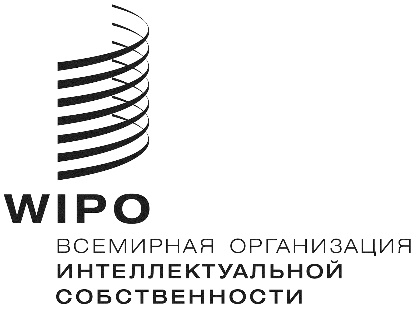 RCWS/7/29 PROV.    CWS/7/29 PROV.    CWS/7/29 PROV.    оригинал: английский  оригинал: английский  оригинал: английский  дата: 14 АВГУСТА 2019 Г.  дата: 14 АВГУСТА 2019 Г.  дата: 14 АВГУСТА 2019 Г.  